ПРЕЙСКУРАНТ ЦЕН НА ПЛАТНЫЕ МЕДИЦИНСКИЕ УСЛУГИ ПО ОРТОПЕДИЧЕСКОЙ СТОМАТОЛОГИИ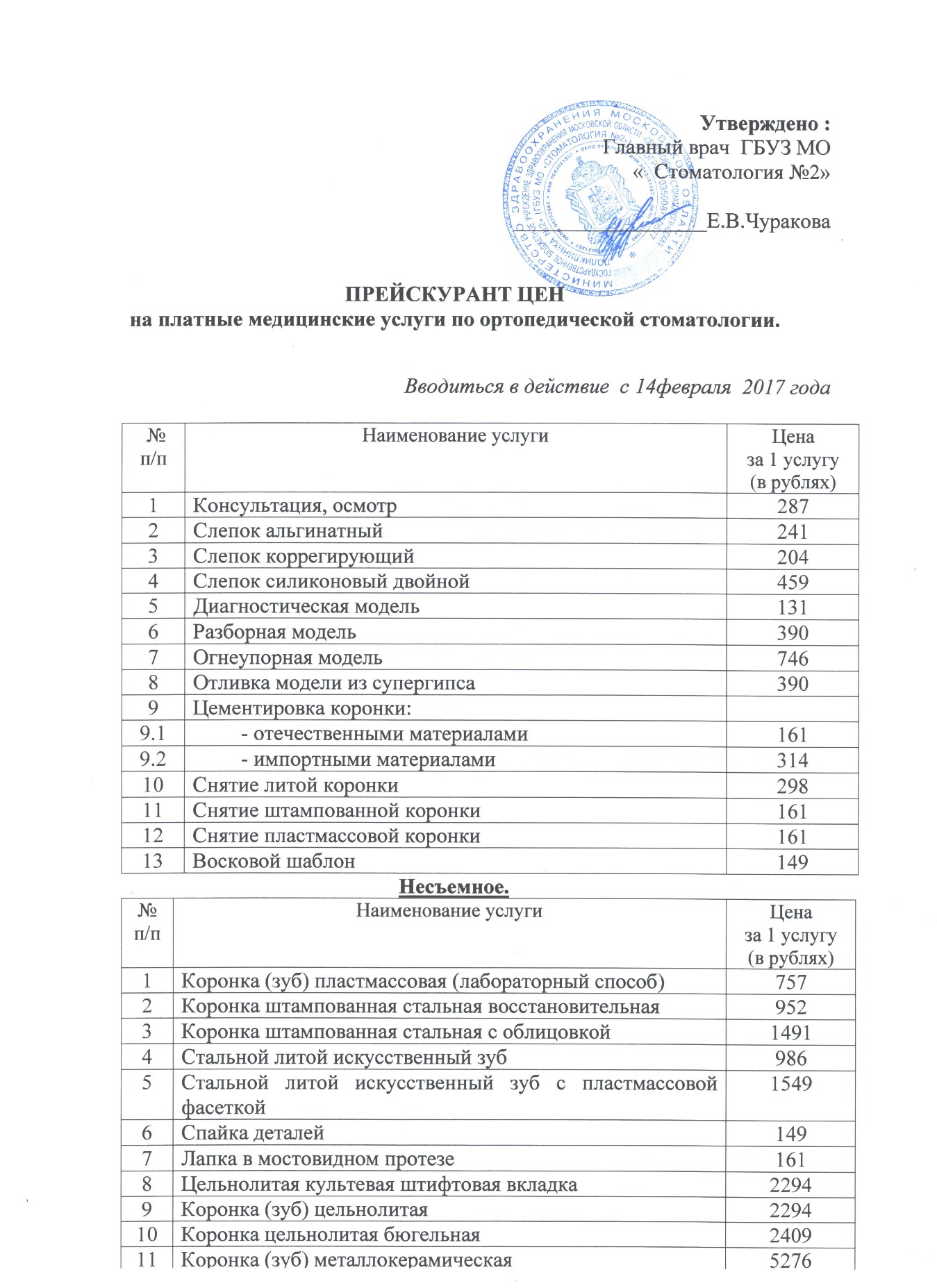 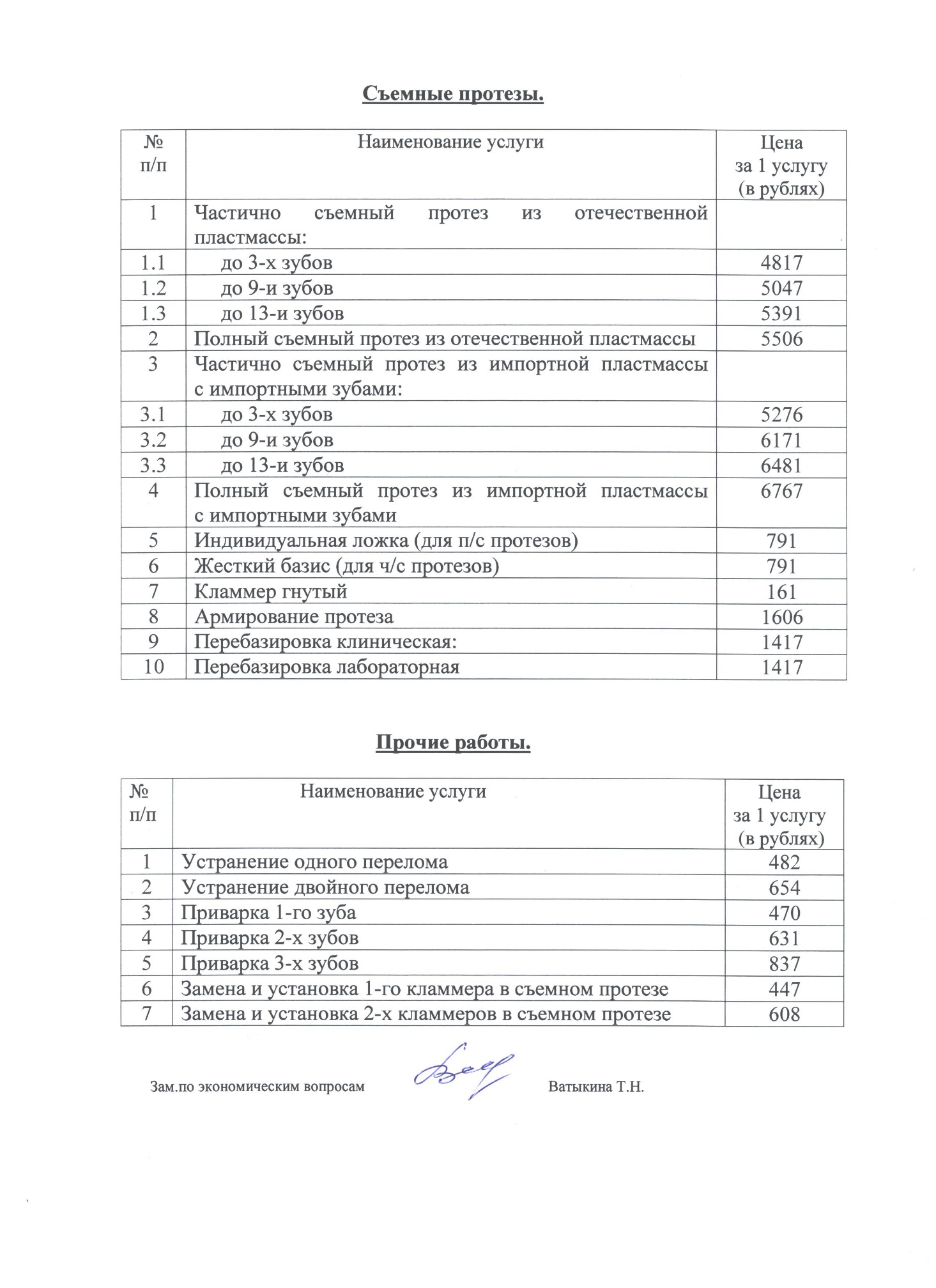 ПРЕЙСКУРАНТ НА ПЛАТНЫЕ ОРТОДОНТИЧЕСКИЕ УСЛУГИ, ОКАЗЫВАЕМЫЕ ГБУЗ МО «СТОМАТОЛОГИЯ №2»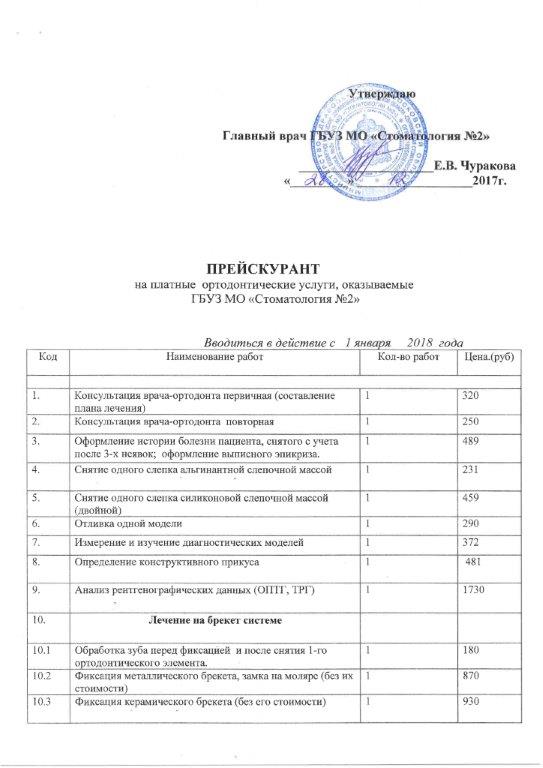 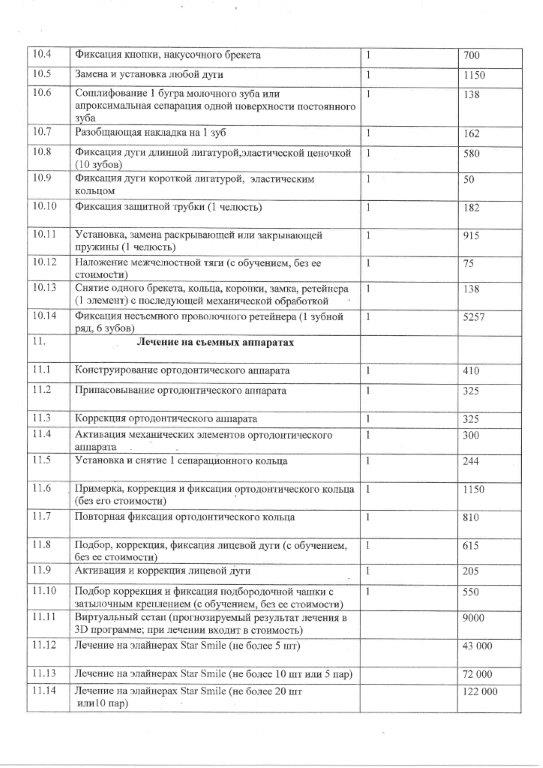 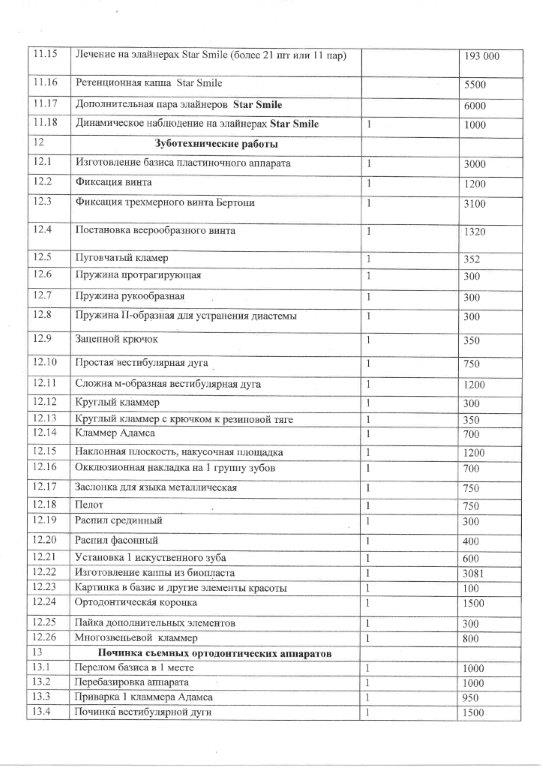 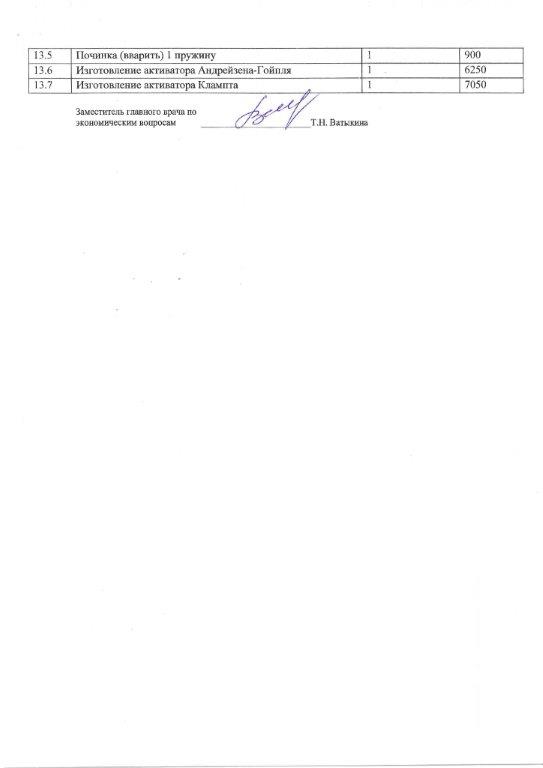 РЕНТГЕНОЛОГИЯ - ЦЕНЫПРЕЙСКУРАНТ ЦЕН
НА ПЛАТНЫЕ МЕДИЦИНСКИЕ УСЛУГИ ПО РЕНТГЕНОЛОГИИ, ОКАЗЫВАЕМЫЕ ГБУЗ МО «СТОМАТОЛОГИЯ №2»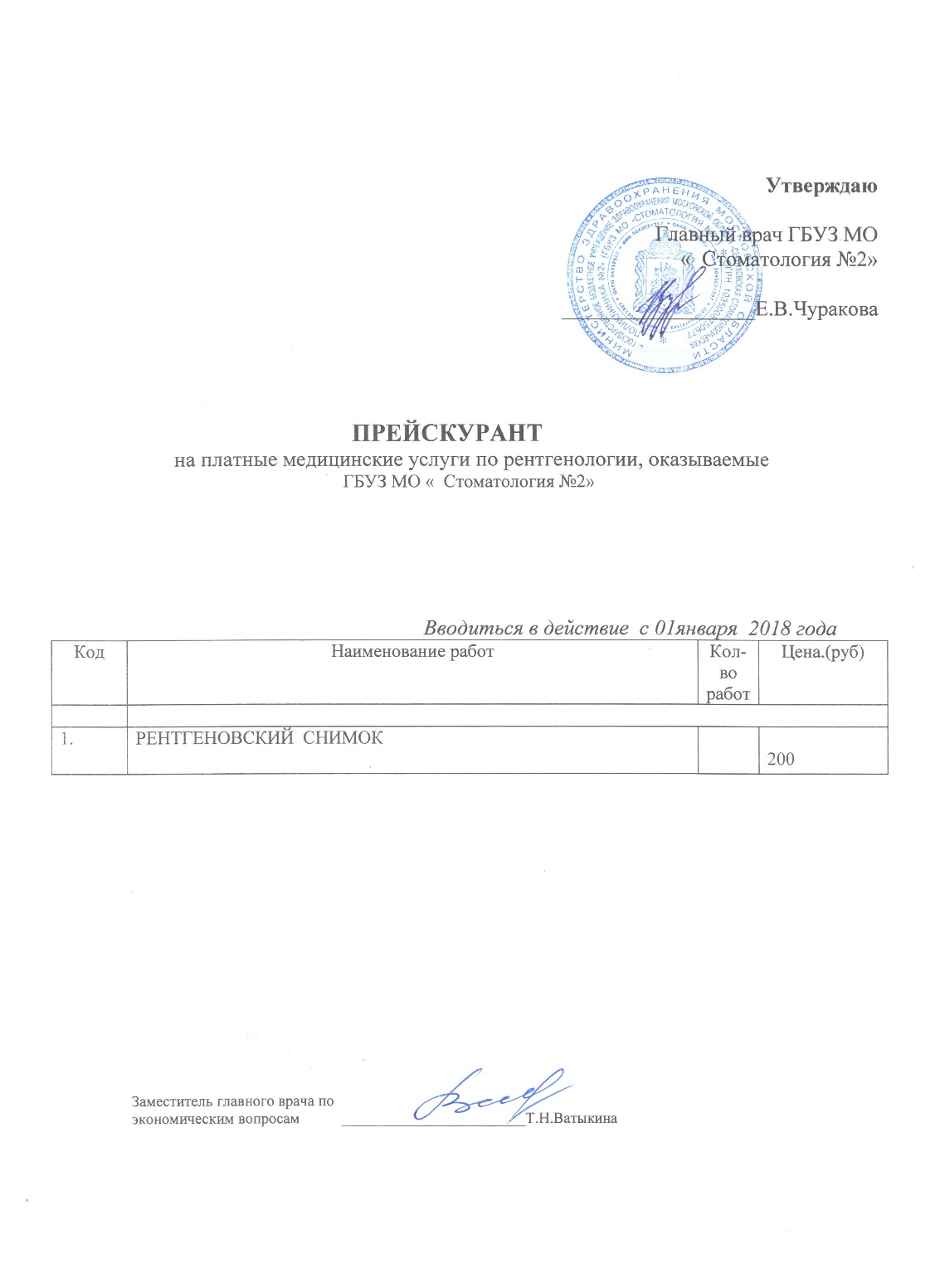 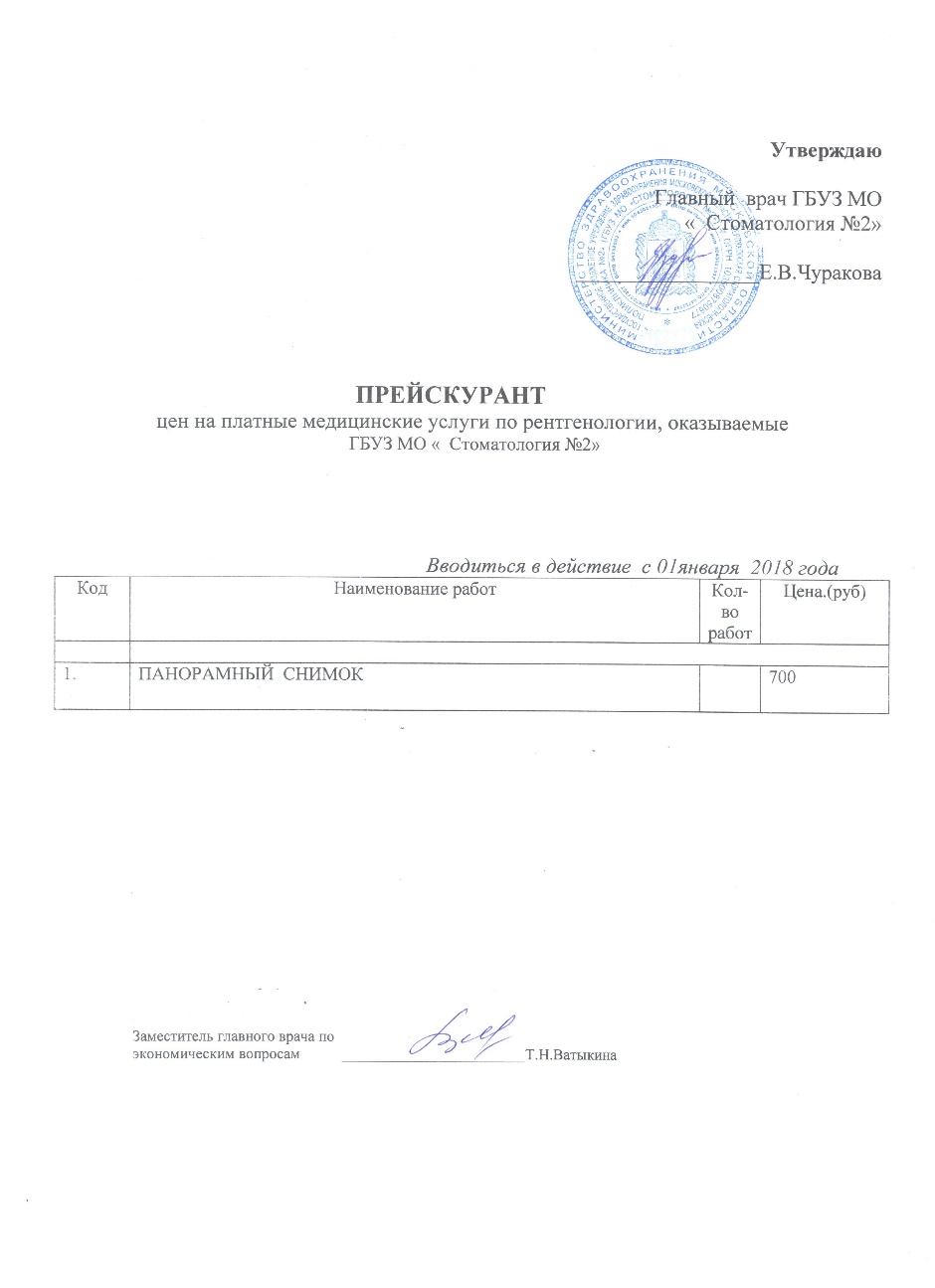 ЛЕЧЕБНО-ХИРУРГИЧЕСКАЯ СТОМАТОЛОГИЯ И ДЕТСКАЯ СТОМАТОЛОГИЯ- ЦЕНЫПРЕЙСКУРАНТ
НА ПЛАТНЫЕ МЕДИЦИНСКИЕ УСЛУГИ ПО ЛЕЧЕБНО-ХИРУРГИЧЕСКОЙ СТОМАТОЛОГИИ,
ОКАЗЫВАЕМЫЕ ГБУЗ «СТОМАТОЛОГИЯ №2»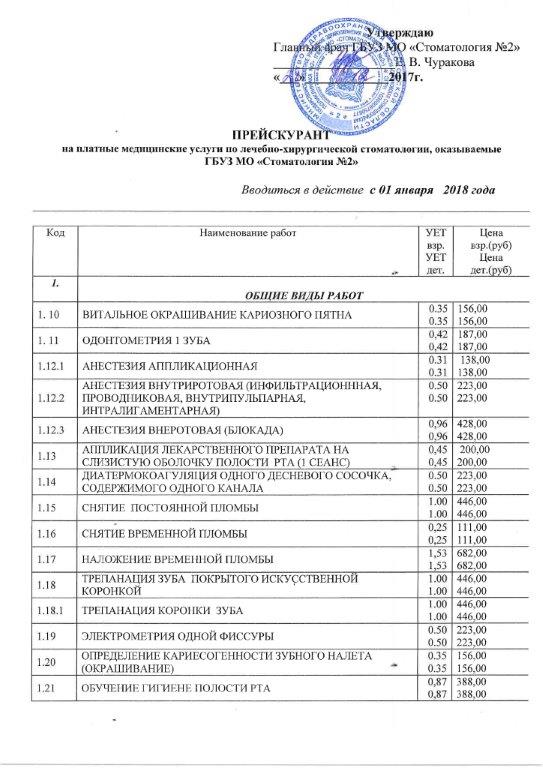 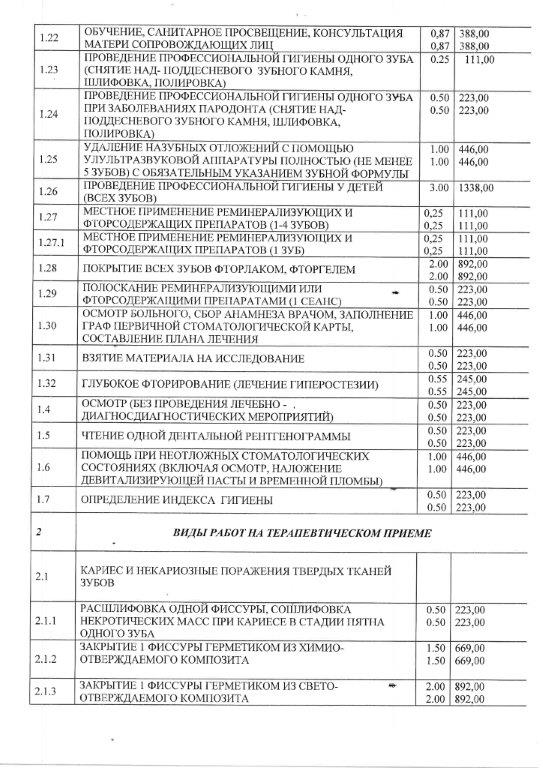 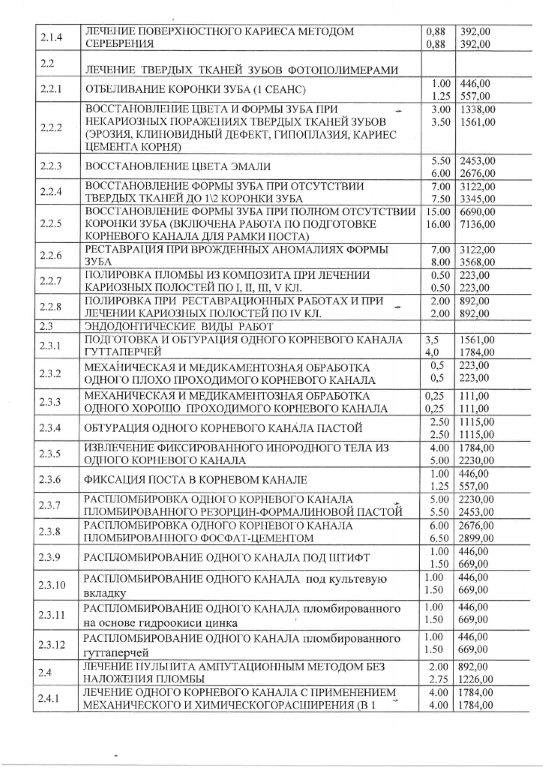 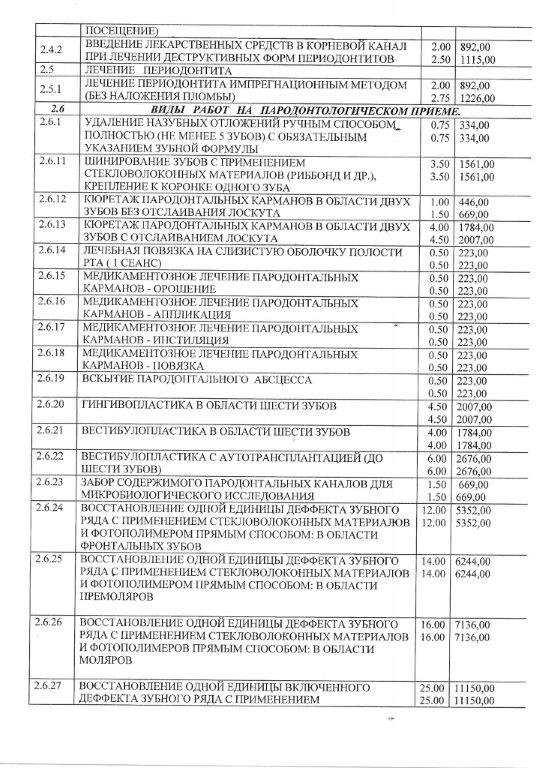 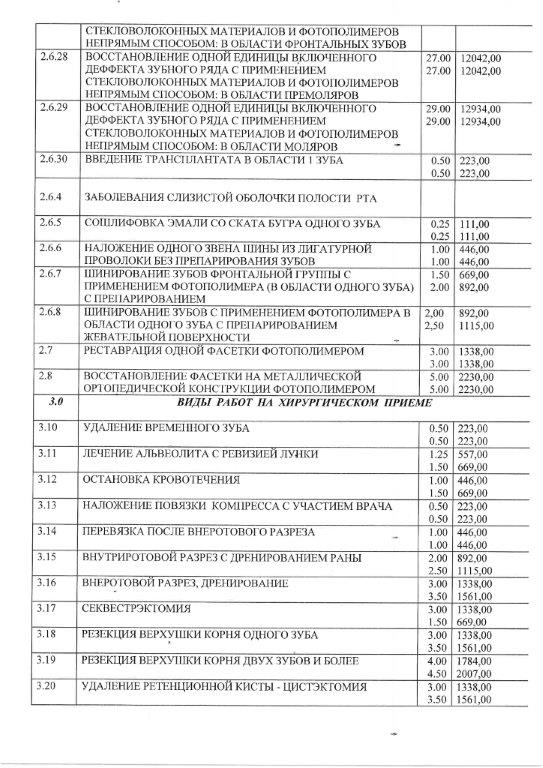 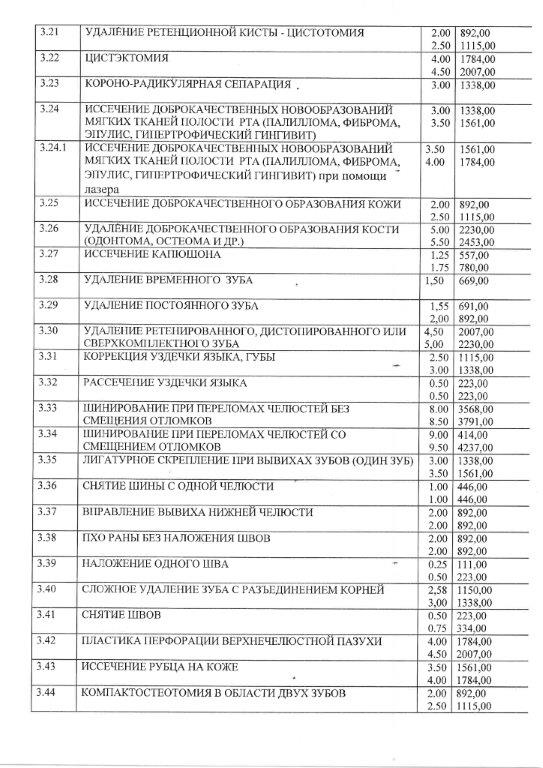 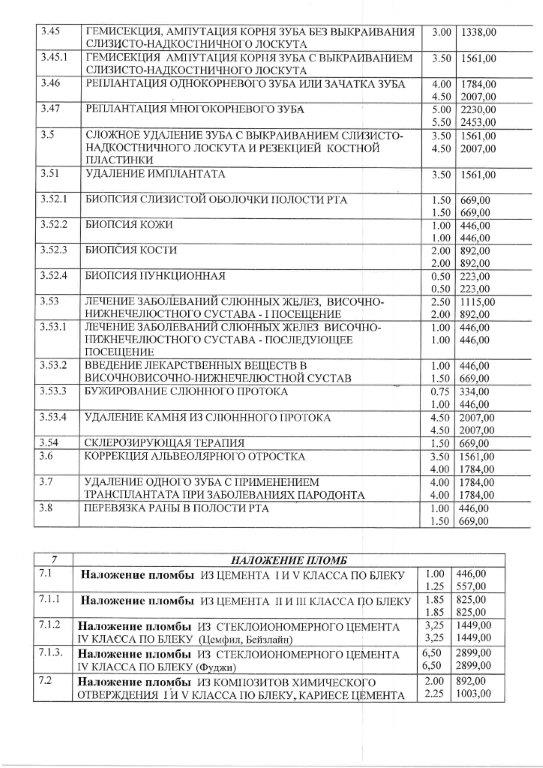 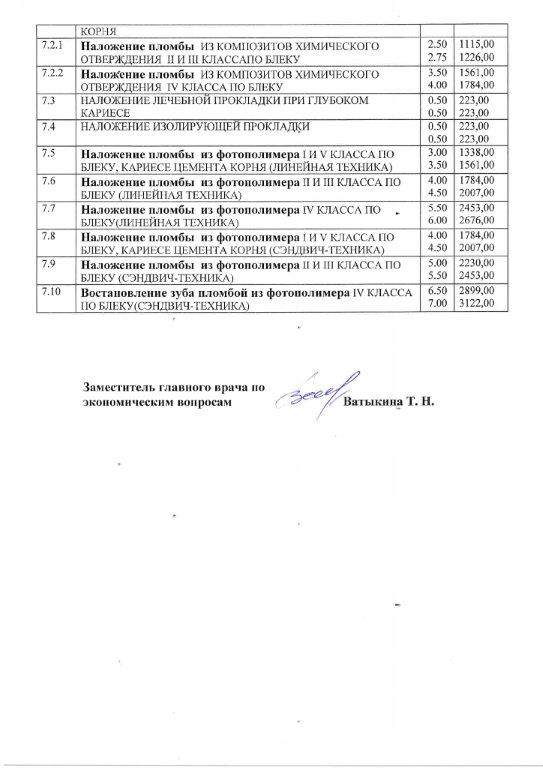 